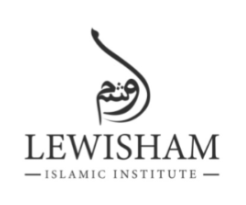 For completion IN BLOCK CAPITAL LETTERS by the parent/guardian of the studentPlease give details of all persons who have parental responsibility/legal guardianship of the studentPlease give details of any person(s) whom you wish to be contacted in an emergency (in the event we are unable to contact the parent(s)/guardian(s) stated on this form)Please give details of any medical condition(s) and/or disability that affect the student, e.g. allergies, diabetes, epilepsy, asthma, eczema etc. Please also detail any medication they require for their condition during LII hours, or in the event of an emergency.Please use the section below to provide any further information you feel we should know about the student which has not been mentioned already on this form.PLEASE READ THE DECLARATION BELOW AND SIGNI declare that the information I have supplied on this form is true and correct to the best of my knowledge and belief, and I will inform you of any change of circumstances as soon as possible.I have read the terms and conditions and agree to honour all requirements of the study programme as set out by Lewisham Islamic Institute.Signed (Parent/Guardian) _____________________________________      Date: 	______Please print name in BLOCK CAPITAL letters_____________________________________GENERAL CONSENTSOFFICE USE ONLYOFFICE USE ONLYApplication DateAssessment LevelAssessorRegistration Fee & Paid DateStart DatePERSONAL DETAILS OF STUDENTPERSONAL DETAILS OF STUDENTPERSONAL DETAILS OF STUDENTPERSONAL DETAILS OF STUDENTPERSONAL DETAILS OF STUDENTPERSONAL DETAILS OF STUDENTPERSONAL DETAILS OF STUDENTPERSONAL DETAILS OF STUDENTPERSONAL DETAILS OF STUDENTPERSONAL DETAILS OF STUDENTPERSONAL DETAILS OF STUDENTPERSONAL DETAILS OF STUDENTStudent’s SurnameStudent’s ForenameStudent’s ForenameStudent’s ForenameMiddle Name(s)Student’s Date of BirthStudent’s Date of BirthStudent’s Date of Birth/             //             //             //             /Home AddressHome AddressPostcodeIs the student an ex-student at Lewisham Islamic Institute?YesNoGenderGenderGenderMFWhat languages does the student speak?What languages does the student speak?What languages does the student speak?Is the student a complete beginner in Qur’an studies or do they require an assessment prior to joining? (please tick)                 Is the student a complete beginner in Qur’an studies or do they require an assessment prior to joining? (please tick)                 Is the student a complete beginner in Qur’an studies or do they require an assessment prior to joining? (please tick)                 Is the student a complete beginner in Qur’an studies or do they require an assessment prior to joining? (please tick)                 Is the student a complete beginner in Qur’an studies or do they require an assessment prior to joining? (please tick)                 Is the student a complete beginner in Qur’an studies or do they require an assessment prior to joining? (please tick)                  Beginner		 Assessment required                                Beginner		 Assessment required                                Beginner		 Assessment required                                Beginner		 Assessment required                                Beginner		 Assessment required                                Beginner		 Assessment required                               Contact Information: PARENT/GUARDIAN – Priority 1Contact Information: PARENT/GUARDIAN – Priority 1Contact Information: PARENT/GUARDIAN – Priority 1Contact Information: PARENT/GUARDIAN – Priority 1Contact Information: PARENT/GUARDIAN – Priority 1Contact Information: PARENT/GUARDIAN – Priority 1Contact Information: PARENT/GUARDIAN – Priority 1Contact Information: PARENT/GUARDIAN – Priority 1Contact Information: PARENT/GUARDIAN – Priority 1Contact Information: PARENT/GUARDIAN – Priority 1Contact Information: PARENT/GUARDIAN – Priority 1Contact Information: PARENT/GUARDIAN – Priority 1TitleSurnameForenameMobile NumberMobile NumberHome Telephone NumberHome Telephone NumberHome Telephone NumberHome Telephone NumberWork Telephone Number Work Telephone Number Email Home Address(if different to above)Home Address(if different to above)Home Address(if different to above)Home Address(if different to above)PostcodePostcodePostcodeRelationship to StudentRelationship to StudentParental ResponsibilityParental ResponsibilityParental ResponsibilityParental ResponsibilityYesNoContact Information: PARENT/GUARDIAN – Priority 2Contact Information: PARENT/GUARDIAN – Priority 2Contact Information: PARENT/GUARDIAN – Priority 2Contact Information: PARENT/GUARDIAN – Priority 2Contact Information: PARENT/GUARDIAN – Priority 2Contact Information: PARENT/GUARDIAN – Priority 2Contact Information: PARENT/GUARDIAN – Priority 2Contact Information: PARENT/GUARDIAN – Priority 2Contact Information: PARENT/GUARDIAN – Priority 2Contact Information: PARENT/GUARDIAN – Priority 2Contact Information: PARENT/GUARDIAN – Priority 2Contact Information: PARENT/GUARDIAN – Priority 2TitleSurnameForenameMobile NumberMobile NumberHome Telephone NumberHome Telephone NumberHome Telephone NumberHome Telephone NumberWork Telephone Number Work Telephone Number Email Home Address(if different to above)Home Address(if different to above)Home Address(if different to above)Home Address(if different to above)PostcodePostcodePostcodeRelationship to StudentRelationship to StudentParental ResponsibilityParental ResponsibilityParental ResponsibilityParental ResponsibilityYesNoContact Information: Non-parental Emergency Contact – Priority 3Contact Information: Non-parental Emergency Contact – Priority 3Contact Information: Non-parental Emergency Contact – Priority 3Contact Information: Non-parental Emergency Contact – Priority 3Contact Information: Non-parental Emergency Contact – Priority 3Contact Information: Non-parental Emergency Contact – Priority 3Contact Information: Non-parental Emergency Contact – Priority 3Contact Information: Non-parental Emergency Contact – Priority 3TitleSurnameForenameForenameHome Telephone NumberHome Telephone NumberMobile NumberMobile NumberRelationship to StudentRelationship to StudentContact Information: Non-parental Emergency Contact – Priority 4Contact Information: Non-parental Emergency Contact – Priority 4Contact Information: Non-parental Emergency Contact – Priority 4Contact Information: Non-parental Emergency Contact – Priority 4Contact Information: Non-parental Emergency Contact – Priority 4Contact Information: Non-parental Emergency Contact – Priority 4Contact Information: Non-parental Emergency Contact – Priority 4Contact Information: Non-parental Emergency Contact – Priority 4TitleSurnameForenameForenameHome Telephone NumberHome Telephone NumberMobile NumberMobile NumberRelationship to StudentRelationship to StudentSIBLINGSSIBLINGSSIBLINGSSIBLINGSSIBLINGSSIBLINGSDoes the student have any siblings at Lewisham Islamic Institute?Does the student have any siblings at Lewisham Islamic Institute?YesNoIf ‘Yes’, please give full names of siblings here1.1.1.1.1.2.2.2.2.2.3.3.3.3.3.4.4.4.4.4.MEDICAL INFORMATIONDoes the student have a medical condition/disability requiring medical treatment?Does the student have a medical condition/disability requiring medical treatment?YesNoDoes the student have a medical condition/disability requiring medication?Does the student have a medical condition/disability requiring medication?YesNoDoes the student have any allergies?Does the student have any allergies?Yes NoIs the student able to administer their own medication?Is the student able to administer their own medication?YesNoIf you have selected ‘Yes’ for any of the questions above, please give details here (including names of any medication)DIETARY REQUIREMENTSDIETARY REQUIREMENTSDIETARY REQUIREMENTSDIETARY REQUIREMENTSDIETARY REQUIREMENTSDIETARY REQUIREMENTSDoes the student have any special dietary requirements?Does the student have any special dietary requirements?YesNo If ‘Yes’, please provide details COURSES AND TIMETABLE OPTIONSPlease indicate below which of the following courses you would be interested in for your child (tick ONE BOX ONLY):Qur’an and Islamic Studies (Mondays& Thursdays)                                                  Qur’an and Islamic Studies (Tuesdays & Fridays)Qur’an and Islamic Studies (Wednesdays & Saturdays)SEN Qur’an and Islamic Studies (Wednesdays& Saturdays)Child Hifdh Course(Mondays, Wednesdays, Saturdays and Sundays)Child Hifdh Course (Tuesdays, Thursdays, Fridays and Sundays)KEEPING IN TOUCHFrom time to time, LII would like to contact you with information on news and events taking place. Please tick the boxes below if you would like to be kept updated on any of the following:Eid and Ramadan announcements LII / LIC events  Fundraising appeals  Upcoming coursesVolunteeringETHNICITY DATAETHNICITY DATAThis section is OPTIONAL and information will be used for statistical purposes only.This section is OPTIONAL and information will be used for statistical purposes only.What is the student’s ethnicity?LOCAL VISITSDECLARATION: I give permission for my child, (full name of student) ______________________________________ to leave the madrasah premises to participate in local visits and activities.Parent/Guardian Signature:      ______________________________                                Date: ____ / ____ / ____Parent/Guardian Name (in capital letters)     _______________________________MEDICAL CONSENTDECLARATION: In the event of an emergency requiring medical intervention, I give permission for my child, (full name of student) _________________________________________ to receive First Aid treatment by a trained member of LII/LIC staff.Parent/Guardian Signature:      ______________________________                                Date: ____ / ____ / ____Parent/Guardian Name (in capital letters)     _______________________________USE OF IMAGESPlease read and complete the following by placing a ‘tick’ in the relevant boxes below.                                                                                                                                                                                   Agree       Disagree            I give consent for my child to participate in professional class photographs / whole school photographs.I give consent for my child’s image to be taken and used for LII/LIC’s social media           Agree        Disagree            pages, website, and publicity material for the madrasah. I am happy for my child’s image to appear in printed and electronic publications as well as in video format.Please tick here if you DO NOT give consent for your child’s image to be used underany circumstances.** Please note that websites can be viewed throughout the world and not just in the UK. In giving consent you understand that images may be used in printed and electronic form. Please inform us in writing should you wish to withdraw your consent at any time.Parent/Guardian Signature:      ______________________________                                Date: ____ / ____ / ____Parent/Guardian Name (in capital letters)     _______________________________TRAVELLING HOME ALONEDECLARATION: I give permission for my child, (full name of student) ______________________________________ to travel to and from the madrasah alone.Parent/Guardian Signature:      ______________________________                                Date: ____ / ____ / ____Parent/Guardian Name (in capital letters)     _______________________________